Harmonogram zajęć podczas ferii zimowych 13.01.2020 do 17.01.2020r.FERIE GMINNE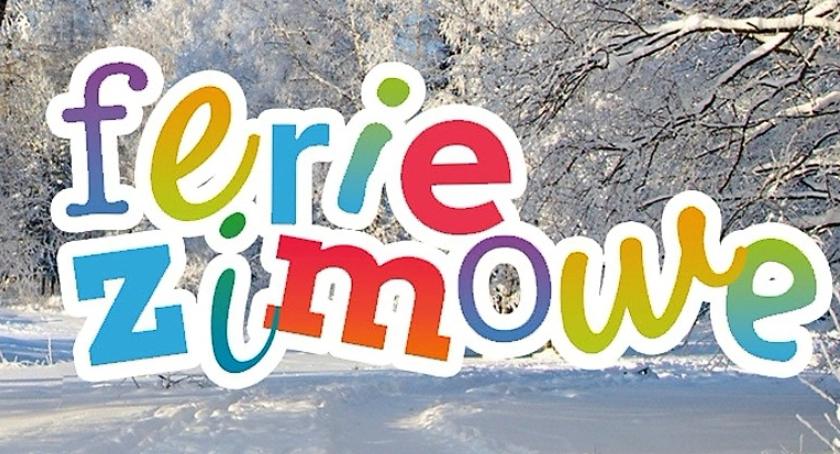 13.01.202014.01.202015.01.202016.01.202017.01.20208:00-Zbiórka w macierzystych  szkołach8:00-Zbiórka w macierzystych  szkołach8:00-Zbiórka w macierzystych  szkołach8:00-Zbiórka w macierzystych  szkołach8:00-Zbiórka w macierzystych  szkołach9;00-Wyjazd do Pstrągowej, w programie- zwiedzanie mini ZOO, wejście na wieżę widokową, warsztaty robienia proziaków, grillowanie, gry i zabawy z animatorem kulig.Ok. 15:30- Powrót do Szkół. 10:00-12-00- zajęcia na Kręgielni Kula w Rzeszowie.13:00-15:00- film w Kinie Helios Rzeszów15:30- Obiad w SP w ŚwilczyOk 15:30- Powrót do Szkół. 9:15- 11:00 zwiedzanie  Muzeum w Dębicy.11:15-14:15 Fun& Sport,  Sala zabaw, Paintball laserowy, BowlingOk 15:30- Powrót do Szkół. 9:00- Zabawy z animatorem w SP Nr 1 Bratkowice. Ognisko, grill, Centrum Ekologiczne Bugaj. Ok 15:30- Powrót do Szkół. 9.00-11.00 Park Trampolin Rzeszów ul. Przemysłowa(obowiązkowo skarpety antypoślizgowe)12.30-14.30Warsztaty kulinarne „Dla każdego coś słodkiego” SP Nr1 Bratkowice Obiad SP Bratkowice Nr1 Ok 15:30- Powrót do Szkół. 